350020 Краснодар – Россия,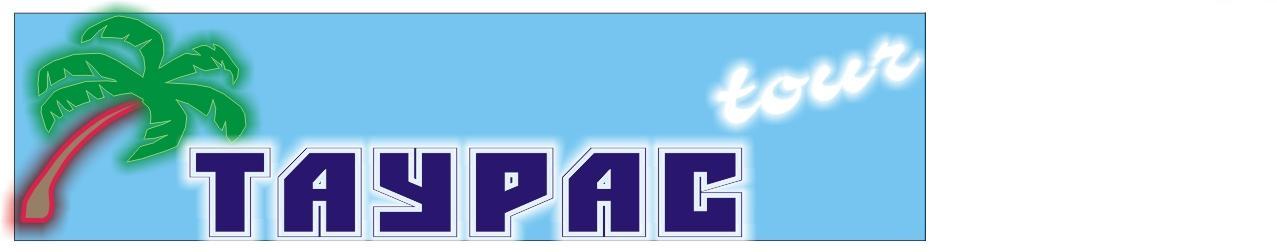 Юридический адрес:ул.Красная, 180                                                                                                                  Почтовый адрес: ул. Красная, 180тел: (861)259-33-19тел/факс: (861) 210-98-02E-mail:n.tautas-tour@mail.ru. Стоимость тура на одного человека:Очень хорошее размещение! Отель «БЕШТАУ». Одна из самых популярных гостиниц Пятигорска - создана для ценителей комфорта и уюта. Отель расположен в деловом центре Пятигорска. Размещение: Стандарт: 1-но и 2-х местные современные номера с балконами. В номере: набор стандартной хорошей мебели, душ, санузел, фен, средства личной гигиены, шапочка для душа. Вода питьевая 0,5 л. (предоставляется однократно в день заезда), Wi-Fi. Стандарт «Комфорт»: 2-х местные стильные номера большей площадью, с хорошей мебелью. В номере: душ, санузел, фен, средства личной гигиены, шапочка для душа. Вода питьевая 0,5 л. (в день заезда), Wi-Fi, балкон.*Внимание! Стоимость входных билетов может изменяться, учитывайте это при планировании бюджета на поездку!!!1 деньСбор 29.04 в 05.00. Выезд из Краснодара в 05.30 от магазина «МАГНИТ-КОСМЕТИК» (ул. Ставропольская – Вишняковой, напротив сквера, район «Вещевого рынка»). Прибытие в Пятигорск. Размещение. Экскурсия по Пятигорску. История Пятигорска тесно связана с жизнью и творчеством М.Ю. Лермонтова. В городе много памятных мест, уголков поэта, созданы памятники и музеи. Экскурсионный маршрут пролегает по самым известным Лермонтовским местам: грот и сквер Лермонтова, Лермонтовские галереи, парк «Цветник» и грот Дианы, в котором поэт любил гулять. Одними из самых памятных мест Пятигорска являются место дуэли М.Ю. Лермонтова и Пятигорский некрополь – место первоначального захоронения поэта. Некрополь также называют музеем под открытым небом, ведь здесь находится большое количество исторических памятников, могилы известных государственных деятелей, писателей, художников ученых и воинов. Пятигорск знаменит и другими достопримечательностями: красивый курортный парк, озеро «Провал» (карстовая пещера естественного происхождения), беседка «Эолова арфа», гора Горячая, Китайская беседка, знаменитая скульптура «Орёл» и мн.др. За редчайшее разнообразие минеральных источников, сосредоточенных в одном месте Пятигорск получил статус «природного музея минеральных вод. Кроме того, вы сможете посетить Питьевую галерею, увидеть многие архитектурные памятники города – театр Музкомедии, гостиницу «Бристоль», Лермонтовские галереи и кофейню Гусакова. В завершение экскурсии вы подниметесь по канатной дороге на вершину горы Машук, с которой открывается великолепный панорамный вид на город и Кавказский хребет, посетите видовую площадку «Ворота Солнца». За время экскурсии вы узнают множество интересных легенд и историй, связанных с достопримечательностями города. Ужин. Свободное время.2 деньЗавтрак. Выезд в Приэльбрусье. Экскурсия по Баксанскому ущелью на поляну Азау. Баксанское ущелье, ведущее к подножию горы Эльбрус, является одним из самых интересных и живописных мест Кабардино-Балкарии. Своим названием ущелье обязано реке Баксан, вытекающей из ледников Эльбруса и Главного Кавказского хребта. Ослепительный Эльбрус – двуглавый великан, манящий своими бескрайними снежными полями и пугающий оскалом ледовых трещин. Мингитау – «подобный тысяче гор» (так называют Эльбрус коренные жители). Трудно передать тот восторг, который испытывает человек, глядя на сияющие под солнцем вершины этой могучей горы. Не случайно, по одному из преданий Эльбрус переводится как «гора счастья». С поляны Азау по канатной дороге можно подняться на склоны Эльбруса и увидеть главный пик Европы во всём его величии. Поляна Азау имеет такое же название, как и один из ледников, панцирем сковавший гору и в переводе с балкарского языка означает: «Место, которое не перейдет человек» или «Место, где нет людей». Кататься на Азау можно в любое время года, поэтому здесь никогда не бывает слишком тихо. Посещение поляны Нарзанов. Это место пользуется немалой популярностью туристов. Вода, содержащая высокий процент железа, окрашивает землю поляны в коричневый цвет ржавчины. Источники на поляне - разной мощности, но струя воды из самого мощного вполне сопоставима по толщине с рукой человека. С древних времен приэльбрусский нарзан славится как богатырь-вода удивительной целебной силы. По преданиям, вода из этого нарзанного источника заживляла смертельные раны, укрепляла силы воинов и поднимала на ноги безнадежно больных. Это место пользуется немалой популярностью у туристов. Возвращение в отель. Ужин.3 деньЗавтрак. Освобождение номеров. Экскурсия в Кисловодск - один из красивейших городов КВМ. В ходе экскурсии Вы совершите променад по историческому центру города, посетите Курортный парк, осмотрите исторические и природные достопримечательности. А экскурсовод поделится с вами любопытнейшими фактами о прошлой и современной жизни города, о великих людях, с именами которых связана история этих мест, расскажет интереснейшие легенды и поведает тайны города, его улиц и зданий. А ещё Вы посетите Питьевую Нарзанную галерею. Здание галереи из желтого камня – один из красивейших и старейших памятников архитектуры готического стиля, который сохранился практически в первоначальном виде. Все желающие могут увидеть «кипящий колодец» - знаменитый нарзанный источник, накрытый восьмигранным стеклянным колпаком. Экскурсия в долину р. Подкумка, где из массива Боргустанского хребта выступает мыс, с почти идеальным круглым отверстием, которое зовется гора Кольцо. Гора Кольцо – это памятник природы, сквозное отверстие в горе, место, связанное с пребыванием М.Ю.Лермонтова на Кавказе. Именно к ней он отправляет героев повести «Княжна Мэри» и называет её «ворота в рай образованные природой, где заходящее солнце сквозь них бросает на мир свой последний, пламенный взгляд». А с мыса, на которой оно расположено, открывается великолепный вид на Кисловодск и на ландшафт, который окружает это замечательное место. Экскурсия на Медовые водопады – одно из живописных мест ущелья Аликоновки. Водопадов всего пять: Большой, высотой 18 м, Жемчужный – 6 м высотой он самый мощный из всех и ещё три водопада. Комплекс Медовые водопады состоит из множества кафе, этнографического музея «Карачаевское подворье», лавок сувениров, небольшого водоема с форелью, беседок и, конечно, самих Медовых водопадов. Выезд в Краснодар.РазмещениеСтандартСтандарт«Комфорт»Стандарт1-но местныйОтель «БЕШТАУ»8 5009 00010 000Доп. место в номере-8 000-В стоимость входит:Дополнительно оплачивается:Проезд  комфортабельным  автобусом  Проживание согласно выбранной категорииПитание по программе (3 завтрака «ШС», 2 ужина – накрытие)Экскурсионное обслуживаниеСтраховкаКанатно-кресельная дорога на г. Машук – 350 руб./чел.Канатная дорога на Азау – 1000 руб./чел.(до 3-й очереди станция «МИР»);Экологический сбор Медовые водопады – 100 руб./ чел.